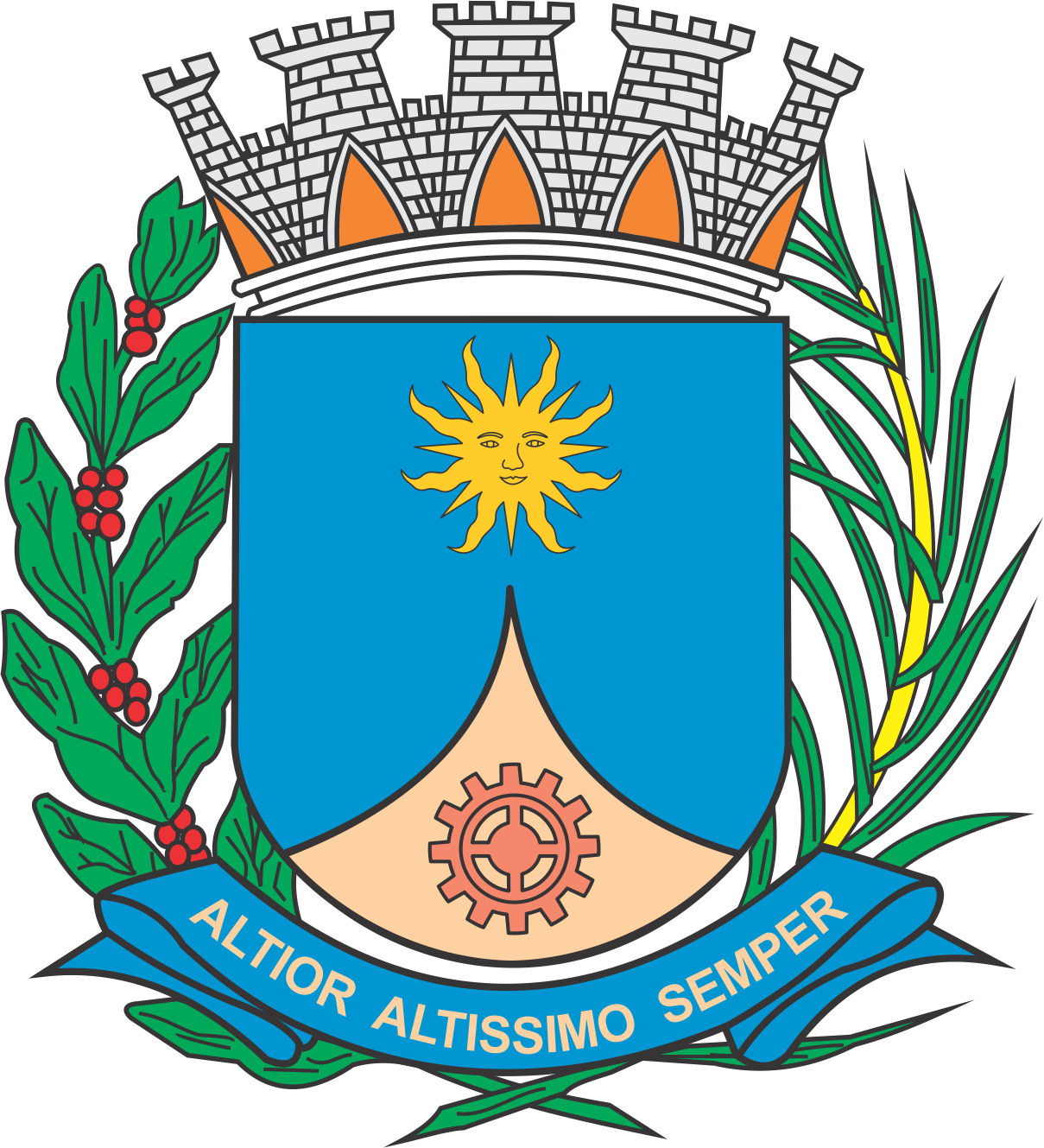 CÂMARA MUNICIPAL DE ARARAQUARAAUTÓGRAFO NÚMERO 191/2019PROJETO DE LEI NÚMERO 147/2019INICIATIVA: VEREADOR E PRESIDENTE TENENTE SANTANADenomina Avenida Bombeiro José Petroni via pública do Município.		Art. 1º  Fica denominada Avenida Bombeiro José Petroni via pública da sede do Município conhecida como Avenida “G”, do loteamento denominado Residencial Monte Carlo, com início na Rua “A” e término na Rua “C”, no mesmo loteamento. 		Art. 2º  Esta lei entra em vigor na data de sua publicação.		CÂMARA MUNICIPAL DE ARARAQUARA, aos 19 (dezenove) dias do mês de junho do ano de 2019 (dois mil e dezenove).TENENTE SANTANAPresidente